Памятка для выезжающих за рубеж: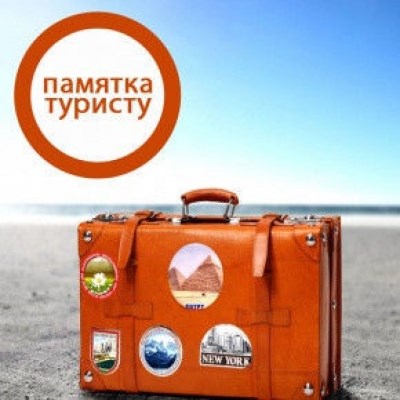 Перед путешествием целесообразно уточнить сведения о заболеваниях, характерных для страны пребывания, а также мерах их профилактики. Указанную информацию можно получить у туроператора при покупке путевки, а также на интернет-сайтах Министерства здравоохранения Республики Беларусь, а также органов и учреждений, осуществляющих государственный санитарный надзор. Специалисты рекомендуют при планировании поездок за границу уточнить свой прививочный статус против кори и, при необходимости, сделать профилактическую прививку. Не нужно делать профилактическую прививку против кори перед выездом в другие страны, если имеются достоверные сведения в медицинской документации о двух полученных прививках против кори или о перенесенном заболевании. Целесообразно сделать профилактическую прививку против кори перед выездом в другие страны, если Вы не болели корью или у Вас отсутствуют данные о прививках против кори или имеются сведения только об одной прививке (у лиц в возрасте старше 6 лет). При выезде в страны, неблагополучные по желтой лихорадке, следует сделать профилактическую прививку против данной инфекции в учреждении здравоохранения «19 центральная районная поликлиника» г. Минска (пр. Независимости, 119, тел. 267-07-22) с получением свидетельства международного образца о вакцинации против желтой лихорадки (действует на протяжении всей жизни). Необходимо помнить, что иммунизироваться нужно не позже, чем за 10 дней до даты предполагаемого путешествия. Для предупреждения заражения лицам, выезжающим в страны, неблагополучные по инфекционным заболеваниям, следует соблюдать меры личной профилактики во время своего пребывания за рубежом. Во время отдыха следует избегать контакта с животными, так как они являются источниками ряда инфекционных и паразитарных заболеваний. Если при контакте с животным получены укус, оцарапывание или ослюнение, необходимо тщательно промыть эту часть тела водой с мылом и немедленно обратиться к врачу для решения вопроса о проведении прививок против бешенства и столбняка. Некоторые кровососущие насекомые (блохи, клещи, комары, москиты, слепни, мошки и мухи), обитающие в странах с теплым и влажным климатом, а также грызуны являются переносчиками тропических инфекционных и паразитарных заболеваний. Для предупреждения заражения во время отдыха необходимо защитить себя от контакта с ними. В местах скопления летающих насекомых требуйте засетчивания окон и дверей, наличия пологов над кроватью и электрофумигаторов. В целях защиты от укусов насекомых рекомендуется применять средства, отпугивающие и уничтожающие насекомых (репелленты и инсектициды). Прием пищи следует осуществлять в пунктах питания, где используются продукты гарантированного качества. Для питья следует употреблять только безопасную воду и напитки (бутилированная или кипяченая вода, напитки, соки промышленного производства и гарантированного качества). Овощи и фрукты необходимо мыть кипяченой или бутилированной водой и обдавать кипятком. Мясо, рыба, морепродукты должны обязательно подвергаться термической обработке. Не следует пробовать незнакомые продукты, покупать еду на рынках и лотках, пробовать угощения, приготовленные местными жителями. В случае необходимости можно приобретать продукты в фабричной упаковке в специализированных магазинах. При покупке продуктов следует обращать внимание на срок годности, соблюдать температурный режим их хранения. Категорически запрещается употреблять продукты после истечения срока их годности. Не следует брать с собой в дорогу скоропортящиеся продукты (вареную колбасу, молочные и кисломолочные продукты, пирожные с кремом и т.д., кулинарные изделия с коротким сроком годности); Необходимо строго соблюдать правила личной гигиены, в т.ч. гигиены рук. Перед едой и после посещения туалета следует всегда тщательно мыть руки с мылом, по возможности обработать их салфетками, пропитанными антисептиком для рук. Не рекомендуется проведение экскурсий, других мероприятий (охота, рыбалка) в местах, не обозначенных официальной программой. Купание разрешается только в бассейнах и специальных водоемах, при купании в водоемах и бассейнах не следует допускать попадания воды в рот. Если после возвращения из путешествия возникли лихорадочное состояние, тошнота, рвота, жидкий стул, кашель с кровавой мокротой, сыпь на кожных покровах и слизистых следует немедленно обратиться к врачу для осмотра и обследования на инфекционные и паразитарные заболевания и сообщить врачу, из какой страны вы прибыли. Специалистами органов и учреждений, осуществляющих государственный санитарный надзор, ежедневно отслеживается эпидемиологическая ситуация в мире. Проводятся мероприятия по раннему выявлению лиц с симптомами инфекционных заболеваний в пунктах пропуска на Государственной границе Республики Беларусь, а также по обеспечению готовности организаций здравоохранения республики к выявлению лиц с симптомами инфекционных заболеваний, имеющих международное значение, и оказанию им медицинской помощи.  Инфекционист Ярмош О.П.